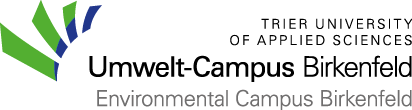 Hinweise zum Ausfüllen des Learning Agreement
1. AllgemeinesJeder Studierende sollte möglichst vor Antritt des Auslandsstudiums ein Learning Agreement abschließen.Füllen Sie das Formular möglichst mit dem Computer aus. Sie müssen im ersten Schritt nur die Felder mit den Nummern 1 bis 6 (erste Seite) ausfüllen.Unterschreiben Sie das Learning Agreement und lassen Sie es von Ihrem fachlichen Koordinator oder Auslandsbeauftragten Ihres Studiengangs ("Departmental Coordinator") unterzeichnen. Dann bitte zum International Office und schließlich mit der Bewerbung oder im Anschluss an die gewünschte Gasthochschule senden.Reichen Sie das ausgefüllte Learning Agreement ungeheftet bei uns ein.2. Hinweise zu einzelnen FormularabschnittenCourse unit titleTragen Sie von jeder Veranstaltung, für die Sie einen Teil-Studienvertrag abgeschlossen haben, den genauen Veranstaltungstitel so ein, wie er in den Unterlagen der Partnerhochschule angegeben ist.Number of ECTS creditsTragen Sie hier die Anzahl ECTS-Punkte ein, die von der Partnerhochschule für die jeweilige Veranstaltung vergeben wird (also weder die Anzahl Leistungspunkte, die Ihnen am UCB angerechnet werden, noch Leistungspunkte der Partnerhochschule in einer anderen „Einheit“ als ECTS). Sofern es ECTS-Punkte an Ihrer Gasthochschule noch nicht geben sollte, Sie diese nicht auffinden können, bzw. Sie zu einem Projekt (z.B. Abschlussarbeit) an der Gasthochschule sind, versuchen Sie, den Aufwand in Semesterwochenstunden herauszufinden und tragen Sie diesen ein.ECTS – EUROPEAN CREDIT TRANSFER SYSTEMLEARNING AGREEMENTACADEMIC YEAR 202   /202      – FIELD OF STUDY:      1DETAILS OF THE PROPOSED STUDY PROGRAMME ABROAD/LEARNING AGREEMENT23If necessary, continue this list on a separate sheet.4567CHANGES TO ORIGINAL PROPOSED STUDY PROGRAMME/LEARNING AGREEMENT(to be filled in ONLY if appropriate)8If necessary, continue this list on a separate sheet.91011Name of student:                                                                        email:      Sending institution: HS Trier, Umwelt-Campus Birkenfeld      Country: Germany (Deutschland)Receiving institution (Gasthochschule):                                                                                                                        Country:       Course unit code (if any) Course unit title (as indicated in the information package)Number of
ECTS creditsStudent’s signature		Date:      SENDING INSTITUTIONWe confirm that the proposed programme of study/learning agreement is approved.SENDING INSTITUTIONWe confirm that the proposed programme of study/learning agreement is approved.Departmental coordinator’s signature		Date:      Departmental coordinator’s signature		Date:      RECEIVING INSTITUTIONWe confirm that the proposed programme of study/learning agreement is approved.RECEIVING INSTITUTIONWe confirm that the proposed programme of study/learning agreement is approved.Departmental coordinator’s signature		Date:      Departmental coordinator’s signature		Date:      Name of student:           Sending institution:    HS Trier, Umwelt-Campus Birkenfeld         Country: Germany (Deutschland)Course unit code (if any)Course unit title (as indicated in the information package)DeletedcourseunitAddedcourseunitNumber of ECTS creditsStudent’s signature		Date:      SENDING INSTITUTIONWe confirm that the above-listed changes to the initially agreed programme of study/learning agreement are approved.SENDING INSTITUTIONWe confirm that the above-listed changes to the initially agreed programme of study/learning agreement are approved.Departmental coordinator’s signature		Date:      Departmental coordinator’s signature		Date:      RECEIVING INSTITUTIONWe confirm that the above-listed changes to the initially agreed programme of study/learning agreement are approved.RECEIVING INSTITUTIONWe confirm that the above-listed changes to the initially agreed programme of study/learning agreement are approved.Departmental coordinator’s signature		Date:      Departmental coordinator’s signature		Date:      